XX Jubileuszowy Sokołowski Konkurs Kultury Muzycznej – 09.12.2019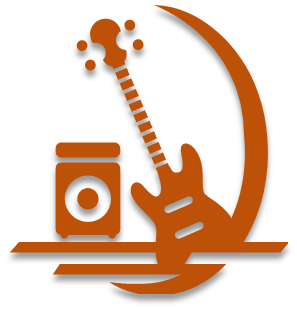 HARMONOGRAM PRZESŁUCHAŃ KONKURSOWYCH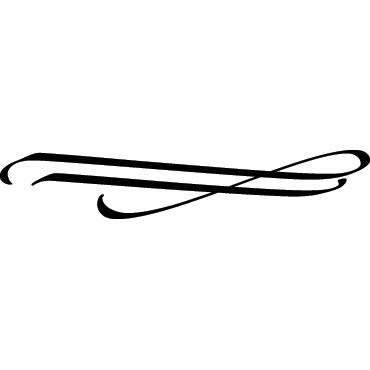 Otwarcie Konkursu 
Sala Widowiskowa – godz. 9.00Grupa A
Sala Widowiskowa (parter) – MGOKSiR w Sokołowie Młp.
36-050 Sokołów Małopolski, ul. Lubelska 5Państwowa Szkoła Muzyczna I st. w Łańcucie – godz. 9.15Prywatna Szkoła Muzyczna I st. w Nowej Wsi – godz. 9.30Prywatna Szkoła Muzyczna I st. w Starej Wsi – godz. 10.00Społeczna Publiczna Szkoła Muzyczna I st. w Tymbarku – godz. 10.30Szkoła Muzyczna I st. w Domosławicach – godz. 12.00Zespół Szkół Muzycznych nr 1 w Rzeszowie – godz. 12.15Zespół Szkół Muzycznych nr 2 w Rzeszowie – godz. 12.40Zespół Szkół Muzycznych w Radomiu – godz. 12.50Publiczna Szkoła Muzyczna I st. w Pruchniku – godz. 13.30Szkoła Muzyczna I st. w Kańczudze – godz. 15.20Niepubliczna Szkoła Muzyczna I st. w Trzcianie – godz. 15.30Państwowa Szkoła Muzyczna I i II st. w Sanoku – godz. 15.35Prywatna Szkoła Muzyczna I st. "Pro Musica" w Krośnie – 15.40Miejsko Gminny Ośrodek Kultury, Sportu i Rekreacji w Sokołowie Młp. – godz. 15.50Grupa B
Sala Klubowa (I piętro) – MGOKSiR w Sokołowie Młp.
36-050 Sokołów Małopolski, ul. Lubelska 5Niepaństwowa Szkoła Muzyczna I st. w Leżajsku – godz. 9.15Niepaństwowa Szkoła Muzyczna I st. w Sokołowie Małopolskim – godz. 9.40Państwowa Szkoła Muzyczna I st. w Leżajsku – godz. 11.15Szkoła Muzyczna I st. w Dydni – godz. 12.00Szkoła Muzyczna I st. w Dynowie – godz. 12.40Szkoła Muzyczna I st. w Głogowie Małopolskim – godz. 13.30Szkoła Muzyczna I st. w Kamieniu – godz. 13.35Szkoła Muzyczna I st. w Niwiskach – godz. 13.40Szkoła Muzyczna I st. w Rymanowie – godz. 13.45Szkoła Muzyczna nr 5 we Lwowie – godz. 14.35Zespół Państwowych Szkół Muzycznych w Jarosławiu – godz. 14.40Zespół Państwowych Szkół Muzycznych w Przemyślu – godz. 15.00Ogłoszenie wyników
Sala Widowiskowa MGOKSiR w Sokołowie Małopolskim – godz. 18.00Lp.UczestnikKat.InstrumentNauczycielAkompaniatorRepertuar1Gabriela NiemczakIskrzypceMaria SkupniewiczJacek GęsickiJ. Trott - The Puppet Schow,
E. Iwan - Muszka flejtuszka2Maja HepnarIIskrzypceMaria SkupniewiczJacek GęsickiAccolay - Koncert a-moll,
R. Kreutzer - Etiuda 363Milena StańczukIIIskrzypceMaria SkupniewiczJacek GęsickiCampanolli - Etiuda w formie wariacji, J. Haydn - Koncert G-durLp.UczestnikKat.InstrumentNauczycielAkompaniatorRepertuar4Kornelia MakułaIIskrzypcePaweł DubielJakub PiętaJ. S. Bach - Menuet G-dur,
F. Wolfahrt - Etiuda op. 75 nr 45Magdalena OrłośIIskrzypcePaweł DubielJakub PiętaF. Wohlfahrt - Etiuda op. 75 nr 4, L. Bocherini - Menuet 6Wiktoria JanikIIIskrzypcePaweł DubielJakub PiętaA. Simonetti - Madrygał,
R. Kreuzer - Etiuda nr 27Kinga KotIIIskrzypcePaweł DubielJakub PiętaR. Kreuzer - Kaprys nr 3,
C. Saint Seans - "Le cygne" Łabędź Lp.UczestnikKat.InstrumentNauczycielAkompaniatorRepertuar8Klara RogowskaIskrzypcePaweł DubielJakub PiętaA. Cofalik - Kurczątko,
A. Cofalik - Piosenka9Kinga TerefenkoIIskrzypcePaweł DubielJakub PiętaR. Kreuzer - Etiuda nr 3,
C. Saint Seans - "Le cygne" Łabędź Lp.UczestnikKat.InstrumentNauczycielAkompaniatorRepertuar10Hanna PazdanIklarnetJan RosiekRobert RosiekK. M. Weber - Pieśń myśliwych, M. Hannickel - D. Harlequin11Filip BokowyIfletOksana MaksymchukRobert RosiekB. Pucihar - The Dragon z cyklu "Lunas Magic Flute", P. Harris - Caramel Carousel z cyklu "Chocolate Box"12Natalia GawronIIfletOksana MaksymchukRobert RosiekP. Czajkowski - Przebiśnieg,
W. Popp - Taniec węgierski13Amelia RusinIIwiolonczelaPaulina ZielińskaRobert RosiekM. Gąsieniec - Taniec hiszpański, Cesar Cui - Orientale14Piano Duo: Julia Kuchta, Karolina BiedońIIfortepianHalina Waszkiewicz-Rosiek ---W. A. Mozart - L`oiseleur (fragm. Czarodziejski flet), Walc - Franz Schubert15Magdalena WęgrzynIIskrzypceJakub Bańdur ---O. Rieding - Koncert h-moll cz. III, Jan Stasic, Janina Garścia - Perpetuum mobile16Anna SewiłoIIIklarnetJan RosiekRobert RosiekF. Kleynjans - Aria nr 1,
E. Ledemd - Clopinette17Maria SmorońskaIIIfletOksana MaksymchukRobert RosiekC. Dancla - Wariacje na temat Donizettiego, L. Weiner - Rokatanc18Marina Duo Flutes: Natalia Gawron, Maria SmorońskaIIIfletOksana Maksymchuk ---F. Devienne - Duo op. 82/5, Danny boy - arr. F. Brambock19Anna TrzupekIIIskrzypceHalina Waszkiewicz-RosiekRobert RosiekJ. S. Bach - Gigue z Partity E, Ch. Dancla - Wariacje G20Duet fortepianowy: Wiktoria Toporkiewicz, Jan RusekIIIfortepianMaryna Tokarenko ---F. Lei - Historia miłości,
T. Sulvian - Dixie`s Rog21Trio gitarowe: Sara Guzik, Marcin Sporek, Wojciech MalarzIVgitaraDaniel Dworak ---Noche En Los Andes,
Baile De La French22Oktet MODERATOVfortepian, skrzypce, wiolonczelaHalina Waszkiewicz-Rosiek ---The Bows on the Bus - arr. Bob Philips, A. B. Pergolesi - AriettaLp.UczestnikKat.InstrumentNauczycielAkompaniatorRepertuar23Miranda Konstancja SzczepańskaIskrzypceAleksandra RżanyManli SzczepańskaA. Vivaldi - Koncert a-moll op. 3 nr 6 cz. I, G. Bacewicz - Kaprys polski na skrzypce solo24Awaz Lila SzczepańskaIIwiolonczelaOrest BrylińskiManli SzczepańskaA. Vivaldi - Koncert na Wioloczeli a moll cz. I, II, G. Goltermann - Etiuda Kaprys op. 54 nr 425Martyna ŁachIIfletOksana Maksymchuk ---A. Rubinstein - Melodia,
M. M. Ryk, M. Flis - CyrkLp.UczestnikKat.InstrumentNauczycielAkompaniatorRepertuar26Natalia Kubiś-MroszczykIwokalUrszula Buda CDBlues bujany, Deszczowa27Natalia Kubiś-MroszczykIfortepianUrszula Buda ---J. Garścia - Sonatina, M. Aaron - Morskie fale28Emilia StelmachIIfortepianUrszula Buda ---L. Miklaszewski - Sonatina,
C. Czerny - Etiuda chromatyczna29Alicja JabłońskaIIskrzypceAdrianna SawaAgnieszka Hoszowska-JabłońskaF. Kreisler - Mały wiedeński marsz, J. Zarębaski - KołysankaLp.UczestnikKat.InstrumentNauczycielAkompaniatorRepertuar30Mateusz LorencIIksylofonMaksymilian PosłusznyMaksymilian PosłusznyH. Brever - Temptation Revamp, W. Szybin - Starodawny taniec31Damian BurekIIksylofonMaksymilian PosłusznyMaksymilian PosłusznyH. Brever - Temptation Revamp, G. Peter - Zirkus RenzLp.UczestnikKat.InstrumentNauczycielAkompaniatorRepertuar32Justyna MaślankaIIIfortepianMichał Drewnowski ---F. Chopin - Fantaisie Impromptu op. 66, F. Chopin - Polonez A-dur op. 40 nr 1Lp.UczestnikKat.InstrumentNauczycielAkompaniatorRepertuar33Zofia StefanowskaIfletAnna Misiak-ZubJustyna IgnacP. Harris - Toffee tango,
G. Luyparts - Menuetto34Emilia BrzuchaczIskrzypceDanuta WołoszynGrzegorz WójcikiewiczL. Jelicz - Polka, M. Kaczurbina - Miś z laleczką35Nikola KędziorIskrzypceDanuta WołoszynGrzegorz WójcikiewiczG. Muffat - Bourree,
M. Wawruk, D. Obijalska - Turlaj się piłeczko36Emilia JaroszIskrzypceMaria SkupniewiczGrzegorz WójcikiewiczA. Cofalik - Dwa osiołki,
|E. Iwan - Concertino37Emilia SzabarkiewiczIfortepianJustyna Ignac-Kycia ---A. Diabelli - Sonatina G op. 151 nr cz. II, J. Garścia - Zauroczenie38Kacper Szymański GalasIfortepianGabriela Wojtas ---Sperontes - Starodawna piosenka, C. Gurlitt - Sonatina C op. 188 cz. II39Julia PilchItrąbkaJacek ŁaskarzewskiJustyna Ignac-KyciaG. F. Haendel - Gavotte,
G. F. Haendel - Menuet40Zuzanna WywrotIIgitaraKrzysztof Skoczyński ---H. Grossnic - Time For Bossa, M. Carcassi - Wariacje na temat tańca góralskiego41Antoni MazurIIsaksofonJarosław SzuperMarcin KasprzykL. Vinci - Sonata cz. I,
O. Schwarz - Crossover Saxtune42Oliwia MaciewiczIIskrzypceMaria SkupniewiczGrzegorz WójcikiewiczM. Cohen - Taniec smoka,
A. Vivaldi - Koncert a cz. III43Maja PodolakIIfortepianMarcin Kasprzyk ---I. A. Benda - Sonatina a-moll, C. Czerny - Etiuda C-dur op. 139 nr 5344Maria MichalskaIIfortepianJustyna Ignac-Kycia ---A. Loesschorn - Etiuda op. 65 nr 40, C. Gurlitt - Sonatina a-moll45Szymon SękIIfortepianJustyna Ignac-Kycia ---S. Heller - Etiuda op. 45 nr 2, M. Mier - Baroque Expression46Zofia SzpakIIfortepianJustyna Ignac-Kycia ---A. Loesschorn - Etiuda op. 65 nr 40, M. Mier - Moonlight waltz47Jagoda PotocznyIIskrzypceMaria SkupniewiczGrzegorz WójcikiewiczMarie Cohen - Catch me if you can, F. Kochler - Concertino D op. 15 cz. I48Gracjan PirógIIakordeonJustyna Pasternak ---Ch. Camillieri - Dance of the spartans, Yann Tiersen - La Noyee, A. Doreński - Taniec zakarpacki49Jakub OlejarzIIakordeonJustyna Pasternak ---P. Frossini - Powiew Jesieni,
J. Gąsior - Parada krasnali50Eryk KoźmińskiIIfortepianGabriela Wojtas ---J. F. Burgmuller - Burza op. 109, F. Kuhlau - Sonatina C op. 20 nr 151Amelia WysockaIIItrąbkaJacek ŁaskarzewskiJustyna Ignac-KyciaA. Krieger - Menuet, D. Helbach - Memories52Oliwia KurasIIIfortepianJustyna Ignac-Kycia ---S. Heller - Etiuda op. 45 nr 2, A. Kurylewicz - Polskie drogi53Chór PSM I st. w PruchnikuVwokal - zespółKornelia IgnasJustyna Ignac-KyciaMatulu moja - melodiam ludowa opr. B. Rutkowski, Heaven Is A Wonderful Place - opr. L. Maierhofer (negro spirituals)Lp.UczestnikKat.InstrumentNauczycielAkompaniatorRepertuar54Alicja ŻyłaIIfletAnna Misiak-ZubAlbert Tu VanW. Popp - Valse gracieuse op. 261 nr 2, B. Marcello - Allegro z Sonaty nr 12Lp.UczestnikKat.InstrumentNauczycielAkompaniatorRepertuar55Mateusz MoskwaIIakordeonJustyna Pasternak ---J. Gąsior - Andre Valse,
B. Dowlasz - Trzy tańce polskie (Krakowiak, Kujawiak, Oberek)Lp.UczestnikKat.InstrumentNauczycielAkompaniatorRepertuar56Natalia WańcaIIaltówkaMariusz TobiasiewiczTomasz PutrzyńskiW. A. Mozart - Deutscher Tanz, J. S. Bach - GawotLp.UczestnikKat.InstrumentNauczycielRepertuar57Zespół: Wiktoria Stefanik, Julia Pelczar, Zuzanna Munzberger-Gąbka, Antonina Urbanek, Wiktoria FeruśIVwokal - zespółAleksandra BlicharczykCzas miłości "Seasons of love" z musicalu RENT, Zacznij od Bach - muz. Z. WodeckiLp.UczestnikKat.Instr.NauczycielAkomp.Repertuar58Julia TabakaIwokalIzabela PiersiakCDWesołe miasteczko59Maja BębenIwokalIzabela PiersiakCDMałe jest piękne60Antonina SzpilaIwokalIzabela PiersiakCDMała smutna królewna61Ilona DrozdIIwokalIzabela PiersiakCDStraszydło62Oliwia HudelaIIIwokalIzabela PiersiakCDHalsey - Sorry63Kinga PiekutIIIwokalIzabela PiersiakCDAdma Stachowiak - MamoLp.UczestnikKat.InstrumentNauczycielAkompaniatorRepertuar1Liliana ŁysikIskrzypceDanuta WołoszynGrzegorz WójcikiewiczA. Cofalik - Żabka, A. Cofalik - Taniec misia2Wiktoria KuczekIIfortepianGrzegorz Wójcikiewicz ---C. Czerny - Piosenka francuska,
A. M. Klechniowska - Piosenka szwajcarska3Katarzyna KrauzIIgitaraKrzysztof Skoczyński ---T. Stachak - Mały romans, F. Carulli - Andante4aPiotr SulikowskiIIfortepianGrzegorz Wójcikiewicz ---C. Rollin - Sama przyjemność, F. Chopin - Walc E-dur4Kalina JonkiszIIIgitaraWojciech Jurkiewicz ---N. Paganini - Valtz, M. Carcassi - Etiuda op. 60 nr 7, M. Drożdżowski - Banjo BluesLp.UczestnikKat.InstrumentNauczycielAkompaniatorRepertuar5Anna WilkIfortepianGrzegorz Wójcikiewicz ---G. Ph. Telemann - Gawot, C. Reinecke - Scherzino z Sonatiny op.136 nr 16Zofia GłazIskrzypceAleksandra RytwińskaWojciech StyśD. Obijalska, M, Wawruk - Ajajaj, E. Iwan - Concertino cz. I7Aleksandra KochIskrzypceBarbara SzydełkoWojciech StyśOda do radości, D. Obijalska - Z górki na pazurki8Emilia ŁapińskaIskrzypceBarbara SzydełkoWojciech StyśE. Iwan - Dzięcioł, E. Iwan - Concertino9Maja BębenIskrzypceBarbara SzydełkoWojciech StyśOda do radości, E. Iwan - Dżdżownica10Alicja MiazgaIskrzypceBarbara SzydełkoWojciech StyśE. Iwan - Dzięcioł, D. Obijalska - Rozkoszna kokoszka11Julia TabakaIfortepianIwona Nowosadska ---Anonim - Taniec IV, J. Garścia - Konik lali12Maksymilian KoziarzIgitaraWojciech Jurkiewicz ---M.Giuliani - Moderato, F. Carulli - Andante13Szymon WilkIIfortepianGrzegorz Wójcikiewicz ---F. Kuhlau - Wariacje G op. 42, W. Gillock - Autumn sketch14Zuzanna NajaIIgitaraWojciech Jurkiewicz ---T. Stachak - Spacer z głową w chmurach, 
T. Stachak - Dwie kukułki15Bartłomiej KołodziejIIskrzypceBarbara SzydełkoWojciech StyśE. Iwan - Polka, D. Obijalska - Pośpieszna ciuchcia16Gabriela KuchytIIskrzypceBarbara SzydełkoWojciech StyśE. Iwan - Oberek, D. Obijalska - Muszka flejtuszka17Michał KołodziejIIfortepianIwona Nowosadska ---A. Godicke - Etiuda C-dur op. 32 nr 16,
C. Rollin - Preludium a-moll18Karolina ŻyłaIIfortepianIwona Nowosadska ---C. Czerny - Etiuda A-dur op. 718 nr 11,
M. Clementi - Sonatina F op. 36 nr 4 cz. I19Łukasz RafińskiIIakordeonStanisław Jaworski ---Krakowiak - mel. popularna, M. K. Ogiński - Pożegnanie ojczyzny20Gabriela KoziarzIIIfletMagdalena Siwa-KujawaWojciech StyśS. Moniuszko - Prząsniczki, M. Matuszewski - Mazur - koci pazur21Klaudia SzotIIIfortepianIwona Nowosadska ---J. S. Bach - Menuet G-dur, A. Goedicke - Etiuda D-dur op. 47 nr 1022Łucja WośIIIfortepianGrzegorz Wójcikiewicz ---Anonim - Gigue, William Gillock - Autumn sketchLp.UczestnikKat.InstrumentNauczycielAkompaniatorRepertuar23Nikola NazarIskrzypceDanuta WołoszynGrzegorz WójcikiewiczO. Rieding - Koncert h-moll op. 35 cz. I, D. Kabalewski - Galop24Piotr TerechIIklarnetGrzegorz WójcikiewiczGrzegorz WójcikiewiczJ. Haydn - Serenada, I. Kleczyński - Rondo25Martyna MajewskaIIgitaraWojciech Jurkiewicz ---J. S. Sagreras - Etiuda 1,
L. Brouwer - Etiuda III26Zoja SochaIIakordeonAndrzej Kozyra ---Ch. Graupner - Bourree, E. Capua - O sole mio27Szymon MajewskiIIakordeonAndrzej Kozyra ---F. Fugazza - Moderato,
J. Fedyczkowski - Czyjeż to konisie28Piotr LeniartIIakordeonAndrzej Kozyra ---J. Kuhnau - Menuet,
J. Fedyczkowski - Jozue toczył bitwę pod Jerycho29Szymon SiwiecIIakordeonAndrzej Kozyra ---G. F. Haendel - Fuga G-dur, Pizzgoni - Światło i cień30Bartłomiej ZygmuntIIIfortepianGabriela Wojtas ---L. C. Daquin - Le Coucou,
F. Chopin - Walc a-moll op. posthLp.UczestnikKat.InstrumentNauczycielAkompaniatorRepertuar31Oliwia SzczepekIIskrzypceMaria PutrzyńskaTomasz PutrzyńskiD. Obijalska, M. Wawruk - Tańczące śnieżynki, A. Cofalik - Kucyk32Natalia KędraIIfortepianTomasz Putrzyński ---J. S. Bach - Musette D-dur,
J. Garścia - Sonatina C op. 51 nr 133Krzysztof ŹrebiecIIfortepianTomasz Putrzyński ---M. Clementi - Sonatina C-dur op. 36 nr 3 cz. I, F. Chopin - Polonez g-moll34Maja CiesielskaIIfortepianTomasz Putrzyński ---J. F. Burgmuller - Niewinność op. 100 nr 5, M. Mier - Evening In Paris35Klaudia KorfantyIIaltówkaMariusz TobiasiewiczMałgorzata ZającJ. Hasse - Bourree, C. M. Weber - Walc36Patrycja BorkowskaIIIfortepianTomasz Putrzyński ---J. S. Bach - Inwencja 2-gł. C-dur (1), M. Rejino - RomanceLp.UczestnikKat.InstrumentNauczycielAkompaniatorRepertuar37Mateusz SiryIIfortepianAnna Dymek ---J. Haydn - Andante con variazioni,
A. Cwojdziński - Preludium pamięci F. CHopina38Sebastian PęcherekIIIfortepianAnna Dymek ---J. Haydn - Sonata C-dur cz. I,
|F. Mendelssohn - Pieśń weneckiego gondolieraLp.UczestnikKat.InstrumentNauczycielAkompaniatorRepertuar39Kinga SuszczyńskaIskrzypceMirosława WojturskaHonorata RusinK. Arpad - Schuh Platter Tanz op. 3, J. Frott - The Puppet Show op. 5 nr 1Lp.UczestnikKat.InstrumentNauczycielAkompaniatorRepertuar40Jakub KaźmierakIIfortepianBeata Mikuła ---A. Vivaldi - Largo, J. Brahms - Taniec węgierskiLp.UczestnikKat.InstrumentNauczycielAkompaniatorRepertuar41Klara HarchutIIIfortepianAnna Guja ---L. van Beethoven - 6 łatwych wariacji F-dur na temat pieśni szwajcarskiej, V. Roth Roubos - BarcaroleLp.UczestnikKat.InstrumentNauczycielAkompaniatorRepertuar42Julia RajchelIfortepianTomasz Putrzyński ---B. Bartok - Piosenka, K. Longhamps-Druszkiewiczowa - Sowizdrzał43Antonina BałutIskrzypceMaria PutrzyńskaTomasz PutrzyńskiD. Obijalska, M. Wawruk - Kajtuś na kucyku, E. Iwan - Polka44Anna KielarIfortepianAnna Skibicka ---N. Iles - Tango misterio, C. Gurlitt - Sonatina F op. 214 nr 245Aleksandra FrankowiczIIfortepianTomasz Putrzyński ---C. Reinecke - Sonatina op. 136 nr 4 cz. IV, M. Mier - Magiczny ogród46Antonina JastrzębskiIIfortepianTomasz Putrzyński ---D. Steibelt - Sonatina op. 33 cz. I,
M. Mier - Elizabeth`s Ballad47Dobromiła BałutIIfortepianAnna Skibicka ---F. Burgmuller - Konna przejażdżka szlachcianki, M. Magin - KujawiakLp.UczestnikKat.InstrumentNauczycielAkompaniatorRepertuar48Anastasiia KlishchunIskrzypceHashoshyn MariannaHashoshyn SofiaE. Ivan - Mazurek, F. Kuhler - Concertino G-dur, cz. ILp.UczestnikKat.InstrumentNauczycielAkompaniatorRepertuar49Magdalena WotaIIIsaksofonJarosław SzuperMarcin KasprzykL. Vinci - Sonata cz. I, A. Zambarano - Tarantella neapolitańska50Seweryn MajIIIsaksofonJarosław SzuperMarcin KasprzykK. Herdzin - Bajkowe opowieści cz. I, A. Chailleux - Andante i AllegroLp.UczestnikKat.InstrumentNauczycielAkompaniatorRepertuar51Oliwia FacIsaksofonTomasz KłosMarcin KasprzykA Ramp - anonim, A Plain Song - anonim52Ksawery SzydłowskiIIfortepianMarcin Kasprzyk ---A. E. Muller - Scherzo F-dur, S. Majkapar - Burzliwy potok53Jakub ChachuraIIgitaraLeszek Suszycki ---E. Pujol - Etiuda “El Abejorro”,
J. K. Mertz - Uwertura koncertowa Uwertura koncertowa „Fingals - Hohle” op.13, R. Dyens - Tango en skai54Mikołaj BatorIIgitaraLeszek Suszycki ---E. Pujol - Etiuda “El Abejorro”,
B. Powell - Valsa Sem Nome55Kacper KopańskiIIgitaraLeszek Suszycki ---F. Sor - Temat z wariacjami op. 15, R. Dyens - Tango en skai56Zespół gitarowy: Jakub Chachura, Mikołaj Bator, Kacper Kopański, Nikola StrzelecIVgitaraLeszek Suszycki ---E. Granados - Taniec hiszpański nr 2 (Trio gitarowe), Michael Jackson - Billie Jean (Kwartet gitarowy)57Kasjan HoręzaIIfortepianJustyna Ignac-Kycia ---S. Heller - Etiuda op. 45 nr 18,
L. Nawrocki - Swing cafe58Antoni KirenturaIIfletJagoda Pietrusiak-KasprzykMarcin KasprzykA. Bullard - Kołysanka, W. A. Mozart - Pieśń pastuszka59Oliwia KołotaIIfletJagoda Pietrusiak-KasprzykMarcin KasprzykM. Grabowski - Zjawa, M. Marais - Le basque60Amelia SrokaIIIsaksofonTomasz KłosMarcin KasprzykO. M. Schwarz - Crossover Saxtune, O. M. Schwarz - Dream Sequences61Artur SzumełdaIIIpuzonTomasz ŁaskarzewskiWojciech MajchrowiczB. Marcello - Sonata F cz. I i II,
G. Ropartz - Andante et Allegro62Maksymilian WlazłoIIItrąbkaJacek ŁaskarzewskiWojciech MajchrowiczL. Berstein - Rondo for Lifeg, Th. Hoch - Fantasie "Der Liebestraum"